Angrerettskjema / Returskjema for FK PublishingDU HAR 14 DAGERS UBETINGET ANGRERETT PÅ DINE NETTKJØP Etter angrerettloven kan forbrukeren gå fra avtalen uten å oppgi noen grunn innen 14 dager etter at hele varen og de opplysninger som kreves med hjemmel i angrerettloven kapittel 3 er mottatt på foreskreven måte (se side 2 av dette skjemaet). Kjøper betaler selv returporto. REKLAMASJON Ved feil på varen kan du reklamere og motta ny utgave av samme vare. Reklamasjonsårsak må oppgis. Selger: FK Publishing
Returadresse: Tullekontoret AS c/o FK Publishing, Lilleakerveien 37 d, 0284 Oslo          E-post: post@fkpublishing.noInformasjon om kjøper
Skjema må utfylles og legges ved din retursending:Informasjon om ordren: Kjøpers navn:                                                                                                                                Kjøpers adresse:                                                                                                                          Ordrenr. / Kundenr. (se ordrebekreftelse):
Mottatt dato:
Returårsak:
Ved reklamasjon om feil ved vare, sett kryss her om du ønsker å motta ny utgave: Antall produkter som returneres: Dato / Signatur: 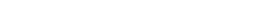 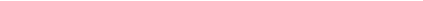 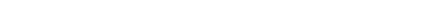 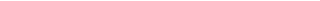 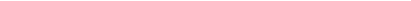 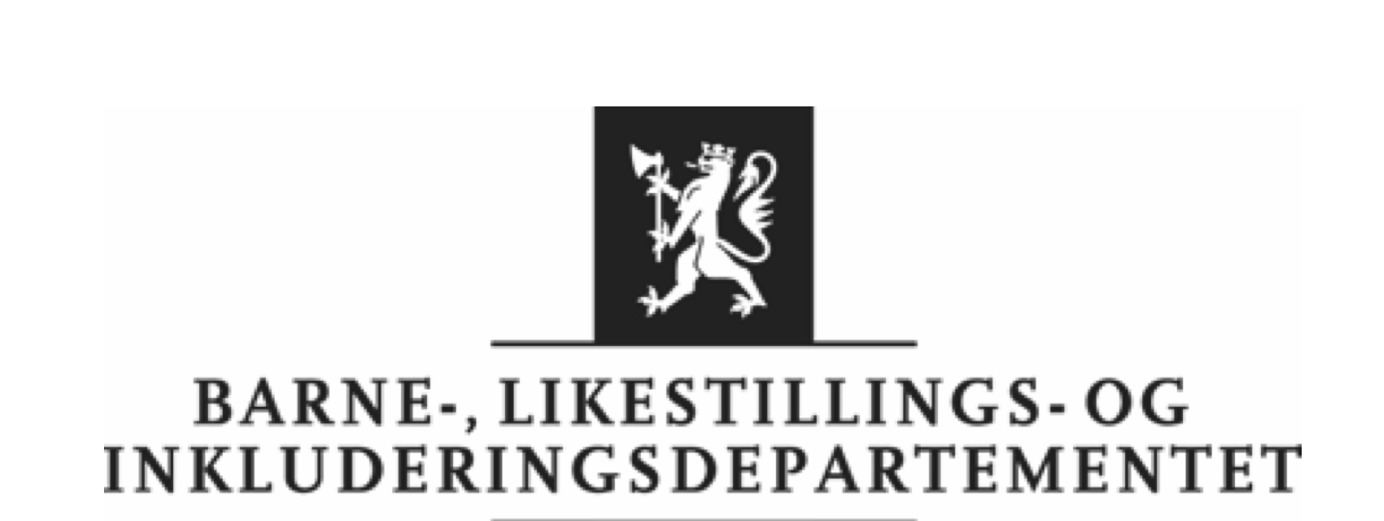 Skjema A (bokmål) side 2 av 2. ANGREFRISTENS UTGANGSPUNKT Opplysningene i henhold til angrerettloven kapittel 3 er mottatt på foreskreven måte når kravene i § 9 jf. § 7 er oppfylt og dette skjemaet er mottatt ferdig utfylt med de opplysningene selgeren skal fylle ut. Se utdrag fra §§ 9 og 7 nedenfor. § 9. Opplysningsplikt ved avtaleinngåelse ved avtaler om varer og andre tjenester enn finansielle tjenester. I forbindelse med inngåelse av en avtale skal forbrukeren motta følgende opplysninger skriftlig på et varig medium som forbrukeren råder over:
a) opplysningene som nevnt i § 7 første ledd bokstav a-f b) vilkårene og framgangsmåten for, samt virkningene av å benytte angreretten
c) opplysninger om eventuell ettersalgsservice og gjeldende garantivilkår
d) vilkår for oppsigelse av avtalen dersom den er tidsubegrenset eller av mer enn ett års varighet e) bekreftelse av bestillingen. Ved kjøp av varer skal forbrukeren motta opplysningene senest ved levering. Ved avtaler om varer som skal leveres til en annen enn kjøperen, kan det avtales at opplysningene skal gis først etter levering av varen. Opplys- ningene etter bokstav b-e skal uansett gis etter avtaleinngåelsen, selv om de er gitt på denne måten tidligere. § 7. Opplysningsplikt ved avtaler om varer og andre tjenester enn finansielle tjenester
Før det blir inngått en avtale skal forbrukeren motta opplysninger som forbrukeren har grunn til å regne med å få, herunder opplysninger som forbrukeren har krav på etter annen lovgivning.
Forbrukeren skal i alle fall ha opplysninger om:
a) varens eller tjenestens viktigste egenskaper
b) de totale kostnadene forbrukeren skal betale, inklusive alle avgifter og leveringskostnader, og spesifikasjon av de enkelte elementene i totalprisen
c) om forbrukeren har rett til å gå fra avtalen (angrerett) eller ikke
d) alle vesentlige avtalevilkår, herunder om betaling, levering eller annen oppfyllelse av avtalen samt om avtalens varighet når avtalen gjelder løpende ytelser
e) selgerens eller tjenesteyterens navn og adresse
f) tidsrommet tilbudet eller prisen er gyldig i OPPGJØR OG RETURKOSTNADER VED BRUK AV ANGRERETTEN Hvis du benytter deg av angreretten skal du ha tilbake det du har betalt (alle kostnader som faktisk er belastet kunden, herunder porto, ekspedisjonsgebyr og postoppkravsgebyr), og selgeren skal ha tilbake varen. Eventuelle kostnader ved retur av varer skal bæres av selgeren dersom avtalen er inngått ved telefonsalg eller salg utenfor fast utsalgssted (f.eks. dørsalg, gatesalg, messesalg og “homeparties”). Dersom avtalen er inngått ved annet fjernsalg enn telefonsalg (f.eks. postordresalg, internettsalg og tv-shopping) må du bære returkostnadene selv, med mindre selgeren har misligholdt avtalen eller selgeren i henhold til avtalen har levert en erstatningsvare, fordi den bestilte varen ikke var tilgjengelig. ANDRE OPPLYSNINGER Du mister ikke angreretten ved å åpne en vareforsendelse, så lenge varen kan leveres tilbake i vesentlig samme stand og mengde. Angrerettloven griper ikke inn i rettigheter du har etter bl.a. forbrukerkjøpsloven hvis det skulle oppstå mangler eller forsinkelser. Dersom du beholder varen, kan du på visse vilkår kreve prisavslag, omlevering (ny vare), erstatning eller heve kjøpet (få pengene tilbake). Du må da reklamere innen rimelig tid etter at du oppdaget feilen/mangelen. Har du spørsmål om angrerettloven, forbrukerkjøpsloven eller andre regler som angår deg som forbruker, kan du kontakte Forbrukerrådet på tlf. 815 58 200. Internettadresse: http://www.forbrukerportalen.no 